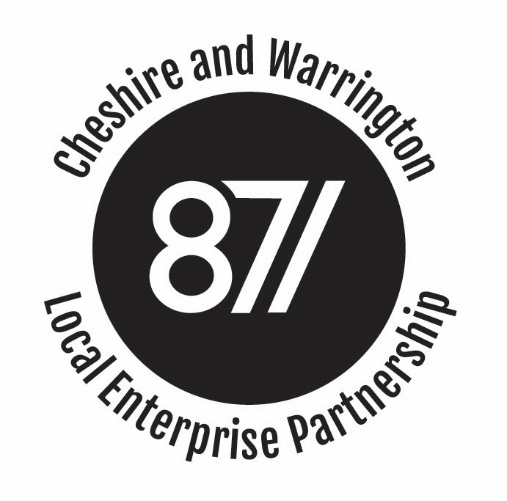 BOARD MEETINGMinutes of the Cheshire and Warrington Local Enterprise Partnership Board Meetingheld on 26th February 2020, Wyvern House, The Drumber, Winsford CW7 IAH Present:Christine Gaskell	Tim Wheeler		Ged Barlow		Robert MeeAngie Robinson 	Clare Hayward		Chris Hindley		Stephen KinseyGraeme Bristow	Cllr Craig Browne	Cllr Louise Gittins Nicola Dunbar		Nichola Newton		Peter Broxton			In attendance: Philip Cox		Andy Farrall		Alex Thompson				Steve Park		Charlie Seward		Frank JordanPaul Brown (DWF Law)ApologiesJohn Downes		Cllr Russ Bowden	Ian Brooks		Agenda Item 1: Apologies and Introductions1.1 Christine Gaskell welcomed Board Members. Apologies were received as above.   Agenda Item 2: Conflicts of Interest 2.1 No conflicts were expressed. Agenda Item 3: Public Presentation3.1 There was no public presentations. Agenda Item 4: Minutes of the Meeting held on 11th December 20194.1 The minutes were agreed as a true and accurate record.Agenda Item 5: Chief Executive's report5.1 The Board noted the report.  At this point the meeting was adjourned due to a member being taken ill.   A decision was taken to replace the scheduled Board Discussion Forum on 18th March, 2020 with a Full Board Meeting and carry forward remaining items of business, as appropriate, to that meeting.   Date and Time of Next Meetings:Board Meeting (public) Wednesday 18th March 2020 4:30 - 6:30pm.  Room G1Board Meeting (public) Wednesday 15th April 2020 4:30 - 6:30pm.  Room G1